荷德法卢瑞奥6国13天出发日期（集合）： 6月4日产品亮点：★精品小团，让您感觉轻松自由★法  国：浪漫巴黎★瑞  士：深度瑞士★德  国：城堡风光★卢森堡：袖珍王国★奥地利：音乐之乡特别赠送：★特别安排世界博物馆卢浮宫（含讲解）说明：以上行程仅供参考，可能会由于航班、签证或交通原因有所调整出团日期及线路等。
       以上参考行程，导游将根据欧洲当地的天气、交通、节日等情况对景点的游览顺序做相应调整。一、费用包含的服务项目及标准1、住宿：欧洲标准三星酒店双人标准间；如遇特殊情况会出现大床标准间。               2、机票：成都/欧洲往返国际机票及欧洲内陆段机票，团队经济舱，含机场建设税；3、用餐：酒店西式团体早餐；午、晚餐共19顿为中式团餐（标准五菜一汤，10人一桌），如有退餐情况，按5欧元/人/餐退还；4、用车：境外旅游巴士及专业司机；（根据团队人数，通常为15-50座）；                            5、导游：责任心强、经验丰富的优秀中文领队兼导游服务；6、行程的景点门票: 卢浮宫含门票（耳机讲解）7、欧洲城市酒店税； 8、签证：ADS团队旅游签证费用；9、旅行社责任险；10、境外旅游意外伤害保险：每人最高保险赔付金额为人民币30万元。             二、费用未含的服务项目及标准1、护照费（新办：240元/本；换发：290元/本）； 2、乘机的超重行李托运费、行李的保管费；3、酒店内电话、传真、洗熨、收费电视、饮料等费用；4、服务项目未提到的其他一切费用；5、洗衣、理发、电话、饮料、烟酒、付费电视、行李搬运等私人费用；6、签证相关的例如未成年人公证，认证等相关费用；7、旅游费用不包括旅游者因违约、自身过错、自由活动期间内行为或自身疾病引起的人身和财产损失；8、酒店单房差；9、领队、司机服务费和小费10欧/人/天，合计130欧/人请于机场现付领队。三、服务标准说明：1、景点说明：（1）行程中未标注“入内参观”的景点均为游览外观；入内参观景点均含首道门票；（2）本社有权根据景点节假日休息（关门）调整行程游览先后顺序，但游览内容不会减少，标准不会降低；（3）根据国际航班团队搭乘要求，团队通常须提前3-3.5小时到达机场办理登机手续，故国际段航班在当地下午15点前（含15点），晚间21点前（含21点）起飞的，行程均不含午餐或晚餐；（4）行程中所注明的城市间距离，参照境外地图仅供参考，视当地交通状况进行调整；（5）行程中景点游览时间最短时间，以行程中标注时间为准；2、酒店说明：（1）行程中所列酒店星级标准为当地酒店评定标准；（2）欧洲习惯吃简单的早餐，酒店提供的早餐通常只有面包、咖啡、茶、果汁等；（3）欧洲的三、四星级酒店大堂都比较小，无商场，电梯每次只能乘坐两个人和行李，大部分酒店没有电梯；（4）由于各种原因如环保、如历史悠久、如欧洲气候较温和等，较多酒店无空调设备；（5）大部分酒店不提供牙刷、牙膏、拖鞋、洗发水、沐浴露，请客人自备。酒店房间中迷你巴中食品及饮料是需要客人付费的，请客人注意。房间内打电话都会由电脑记入帐户，等办理离店手续时，前台会通知客人交费（客人自付）。饭店一般有收费电视及免费电视两种，使用前请问清服务员或导游收费标准、操作方法及注意事项，以避免不必要的损失。（6）欧洲有些酒店的双人标准房会设置一大一小两张床，方便有小孩的家庭游客；还有些酒店双人房只设置一张大的双人大床，放置双份床上用品，有时是二张单人床拼在一起，用时可拉开；中世纪的欧洲人都是半卧而眠，所以床都比较短窄。这个历史习惯影响到现在的欧洲床依旧不大。建议您不要同孩子一起睡一张床，影响您的休息。每标间可接待两大人带一个2岁以下儿童（不占床），具体费用根据所报团队情况而定；若一个大人带一个2岁以下儿童参团，建议住一标间，以免给其他游客休息造成不便；（7）如正值欧洲旅游旺季，各地的展览会也相继举行，我公司会依当时情况调整住宿城市，但不会影响酒店的星级及整体游览时间；（8）根据有关行业规定，旅行社有权根据旅行团团员情况，自行调整房间住宿情况（包括加床和夫妻分开住宿）；3、保险说明：（1）我社所上境外旅游意外伤害保险，医疗30万；推荐客人根据自身情况额外补上医疗50万或70万保险（2）旅游意外伤害险不包括游客自身携带疾病、旧病复发，且在出团日前180天内未经过治疗的疾病；（如心脏病复发、高血压、糖尿病并发症、移植手术复发、孕妇、精神病发作等等）；4、退费说明：（1）欧洲部分城市、城镇没有中式餐厅，将退客人餐费；（2）欧洲有些城市的中餐厅不接待团队用餐，将退客人餐费；（3）团队行程用餐时间在高速公路休息站，无法安排中餐厅用餐，将退客人餐费。（4）退餐费标准：五菜1汤退5欧元每人，六菜一汤退6欧元每人（5）如遇天气、战争、罢工、地震等人力不可抗力因素无法游览，我社将按照旅行社协议，退还未游览景点门票费用，但赠送项目费用不退；（6）游客因个人原因临时自愿放弃游览，酒店住宿、餐、车等费用均不退还；5、补费说明：（1）如遇航空公司政策性调整机票价格，请按规定补交差价。机票价格为团队机票，不得改签换人退票；（2）如果旅游目的地国家政策性调整门票或其他相关价格，请按规定补交差价；6、其他说明：我社处理游客意见，以游客交回的《团队质量反馈表》为依据，请您秉着公平、公正、实事求是的原则填写《团队质量反馈表》。四、购物退税说明1、欧洲法律规定：购物金额低于1000欧元以内可支付现金，超出1000欧元以上金额需用信用卡或者旅行支票等支付。如果您此次出行有购物需求，请携带VISA、MASTER的信用卡；2、购买大件物品时，如需邮递回国，需承担物品在海关进口所产生的报关费、进口税、保管费等相关费用，请慎重考虑。3、退税是欧盟对非欧盟游客在欧洲购物的优惠政策，整个退税手续及流程均由欧洲国家控制，有时会出现退税不成功、税单邮递过程中丢失导致无法退税等问题，我方会负责协助处理，但无法承担任何赔偿。导游有责任和义务协助游客办理退税手续，导游应该详细讲解退税流程，注意事项及税单的正确填写。但是如果因为游客个人问题（如没仔细听讲、没有按照流程操作、没有按照流程邮寄税单）或者客观原因（如遇到海关退税部门临时休息、海关临时更改流程、税单在邮寄过程中发生问题商家没有收到税单等）在退税过程中出现错误，导致您被扣款、无法退钱、退税金额有所出入等情况，旅行社和导游仅能协助您处理，并不能承担您的损失，敬请谅解。4、购物退税三步骤----（1)在可以退税的某商店（一般标有Tax Free Shopping）一次性购买超过一定金额就可以申请退税填写退税表格并出示护照，向店员所要您的退税单据。通常有两种方式：1、在购物结账的时候直接付退税后的费用（部分免税店不支持此方式）,但需要信用卡担保同时需要把退税单寄回给退税公司,但如果由于任何一种原因退税公司没有收到税单,则会从担保信用卡中将当初在购物中先退的税费扣回来。2、在购物的时候按正常的金额付费,最后一站在海关盖章排队拿现金或将费用退到信用卡上,如选择拿现金则会扣税费的10%作为手续费,如选择退到信用卡则需要等一到三个月左右才有可能退得到您的信用卡账上。所以，我公司建议慎重选择退税方式，尽量选择在机场盖章后现场现金退税（无需信用卡做担保）。如您选择退信用卡账户，回国后出现所退税金未退回卡里，我社概不负责（2)出境离开海关之前，在海关办理在退税单据上验放盖章的手续：出示您购买的商品、收据和护照。注意：务必确认每张退税单都有加盖海关章，此步骤非常重要；为方便后期查询退税进度，请务必保存好退税底单或用相机拍下退税单留底。(3)退回税款。旅 游 补 充 协 议甲方（旅游者）：                               乙方（旅行社）：                               甲方报名参加由乙方组织的                                日游团队。为保障旅游者和旅游经营者的合法权益，本着自愿原则，现甲、乙双方就前述旅游合同所约定的《旅游行程单》以外的内容进行了充分协商，并已达成一致意见，特补充约定如下：一、购物乙方应甲方要求，在《旅游行程单》安排的甲方自由活动时间内，在不影响乙方行程安排的前提下，乙方可安排甲方前往如下购物商店：乙方所安排的购物点名称、销售内容、停留时间都在行程或补充协议内体现，并于签订合同时明确告知；旅游者是否购买商品，由旅游者根据自身需要和个人意志，自愿、自主决定，旅行社全程绝不强制购物。除本补充确认中的购物场所外，无其他购物场所；游客在本补充协议约定的购物场所购买的商品，非商品质量问题，旅行社不协助退换；游客自行前往非本补充协议中的购物场所购买的商品，旅行社不承担任何责任；如遇不可抗力（天气、罢工、政府行为等）或其他旅行社已尽合理注意义务仍不能避免的事件（公共交通延误或取消、交通堵塞、重大礼宾等），为保证景点正常游览，旅行社可能根据实际需要减少本补充说明约定的购物场所，敬请游客谅解。二、自费活动1. 甲方是否参加自费活动项目，由甲方根据自身需要和个人意愿，自主决定，选择参加；在旅游全程期间，乙方绝不强制甲方参加任何自费活动项目。	2. 在合同约定的《旅游行程单》安排的自由活动时间内，甲方可自愿选择增加如下活动内容：3. 本补充协议或由乙方推荐的自费活动项目，均不强迫甲方参加；甲方在本补充协议内自愿选择增加的自费活动项目，在旅游时间和气候等因素允许的前提下，乙方予以安排；因旅游行程时间、气候或因景区临时关闭等原因，乙方无法安排甲方参加自愿选择的自费活动项目的，请甲方谅解！4. 甲方是否参加自费活动项目，由甲方自行根据自身健康状况和个人意愿，自主决定，乙方绝不强制甲方参加；若甲方不参加自费活动项目的，应在自由活动时间和在本人可控风险的范围内自行活动；除本补充协议所列的自费活动项目以外，乙方不向甲方售卖其他任何一项自费活动项目，若全团游客一致要求参加非推荐自费活动项目的，在经全团游客签字同意后，随团导游才可安排。5.本补充协议所列自费活动项目，应载明自费活动项目的名称和价格；甲方有意愿在旅游行程所安排的自由活动期间选择参加自费活动项目的，应在本补充协议第二条第1项所列自费活动项目目录所对应的活动项目方框内作勾选后，再书面签名确认；该书面确认将作为处理旅游纠纷的依据，以确保双方各自的合法权益不受侵害。6. 本补充协议所有自费活动项目的售价是以——人以上成团的优惠价格，当成团人数不足       人时，其自费活动项目的价格将会增加，具体售价将根据旅游团队中参加自费活动项目的人数而定；当参加自费活动项目的人数不足以成团时，随团导游有权取消甲方在本补充协议中所选择参加的自费活动安排，请甲方谅解！7. 请甲方在自愿选择增加自费活动项目时慎重考虑，一旦确认参加且付费后，乙方或随团导游将立即进入预订程序，当相关费用支出后，甲方取消原选择的自费活动项目时，乙方将无法退还甲方的费用，在我与旅行社签订《旅游补充协议》时，旅行社对我是否选择参加购物活动、或自费活动均无任何强迫性的语言或强迫行为；并对我自愿选择参加的购物活动、或自费活动中存在的人身财产安全风险、安全措施、理性消费等相关方面的内容进行了全面告知和提示。同时，因我自身原因取消已付费的自费活动且无法获得退费的情形，或发生因旅行社无法控制的原因致原订购物活动、自费活动无法安排的情形，我予以充分理解；在此，我同意：我与旅行社所签订的《补充协议》作为《旅游合同》不可分割的组成部分，自甲、乙双方签订之日起生效，其有效期与《旅游合同》有效期一致，同具法律效力。特此签名予以确认：                                          签名时间：      年     月     日  表一：  境外购物介绍：表二：自费项目介绍：祝您旅途愉快！风雅行伴你快乐出发风雅行伴你快乐出发风雅行伴你快乐出发风雅行伴你快乐出发风雅行伴你快乐出发风雅行伴你快乐出发日  期行        程行        程行        程行        程行        程第一天 04/06成都阿姆斯特丹苏黎世参考航班：KL 892 V   04JUN  CTUAMS  KK26  1435 1905KL1969 L   04JUN  AMSZRH  KK26  2100 2225成都阿姆斯特丹苏黎世参考航班：KL 892 V   04JUN  CTUAMS  KK26  1435 1905KL1969 L   04JUN  AMSZRH  KK26  2100 2225成都阿姆斯特丹苏黎世参考航班：KL 892 V   04JUN  CTUAMS  KK26  1435 1905KL1969 L   04JUN  AMSZRH  KK26  2100 2225成都阿姆斯特丹苏黎世参考航班：KL 892 V   04JUN  CTUAMS  KK26  1435 1905KL1969 L   04JUN  AMSZRH  KK26  2100 2225成都阿姆斯特丹苏黎世参考航班：KL 892 V   04JUN  CTUAMS  KK26  1435 1905KL1969 L   04JUN  AMSZRH  KK26  2100 2225在成都双流机场集中，由领队召开行前说明会。因出境手续繁杂，为确保您的顺利登机，请客人自行前往机场，建议提前至少3小时到机场，请务必携带好您的身份证原件或护照原件前往柜台办理登机手续。搭乘荷兰皇家航空公司客机直飞荷兰的首都-阿姆斯特丹，转机进入瑞士。抵达后接机，前往酒店休息，倒时差；在成都双流机场集中，由领队召开行前说明会。因出境手续繁杂，为确保您的顺利登机，请客人自行前往机场，建议提前至少3小时到机场，请务必携带好您的身份证原件或护照原件前往柜台办理登机手续。搭乘荷兰皇家航空公司客机直飞荷兰的首都-阿姆斯特丹，转机进入瑞士。抵达后接机，前往酒店休息，倒时差；在成都双流机场集中，由领队召开行前说明会。因出境手续繁杂，为确保您的顺利登机，请客人自行前往机场，建议提前至少3小时到机场，请务必携带好您的身份证原件或护照原件前往柜台办理登机手续。搭乘荷兰皇家航空公司客机直飞荷兰的首都-阿姆斯特丹，转机进入瑞士。抵达后接机，前往酒店休息，倒时差；在成都双流机场集中，由领队召开行前说明会。因出境手续繁杂，为确保您的顺利登机，请客人自行前往机场，建议提前至少3小时到机场，请务必携带好您的身份证原件或护照原件前往柜台办理登机手续。搭乘荷兰皇家航空公司客机直飞荷兰的首都-阿姆斯特丹，转机进入瑞士。抵达后接机，前往酒店休息，倒时差；在成都双流机场集中，由领队召开行前说明会。因出境手续繁杂，为确保您的顺利登机，请客人自行前往机场，建议提前至少3小时到机场，请务必携带好您的身份证原件或护照原件前往柜台办理登机手续。搭乘荷兰皇家航空公司客机直飞荷兰的首都-阿姆斯特丹，转机进入瑞士。抵达后接机，前往酒店休息，倒时差；酒店：当地三星级                        酒店：当地三星级                        餐：无餐：无交通：汽车、飞机第二天 05/06苏黎世-琉森苏黎世-琉森苏黎世-琉森苏黎世-琉森苏黎世-琉森早餐后游览瑞士首府-苏黎世，是欧洲最安全、富裕和生活水准最高的城市之一。游览【苏黎世湖】，【班霍夫大街】、【利马特河】结束后游览美丽琉森【卡贝尔桥】是这座具有中世纪之美的城市的标志，始建于1333年，也是欧洲最古老的有顶木桥，桥的横眉上绘有120幅宗教历史油画。【垂死狮子像】于1993年火灾后重建，是为纪念在法国大革命中牺牲的瑞士雇佣兵。它是琉森数一数二的雕刻作品，美国小说家马克吐温曾赞颂它是“世界上最哀伤、最感人的石雕”。 【天鹅广场】位于市政厅东侧，正对着全城主要跨湖大桥，是整个琉森无论南来北往都要经过的交通要道。在这全市欣赏风景最美的角度，专心地望着远山近湖，湖上无数天鹅，昂首远望。早餐后游览瑞士首府-苏黎世，是欧洲最安全、富裕和生活水准最高的城市之一。游览【苏黎世湖】，【班霍夫大街】、【利马特河】结束后游览美丽琉森【卡贝尔桥】是这座具有中世纪之美的城市的标志，始建于1333年，也是欧洲最古老的有顶木桥，桥的横眉上绘有120幅宗教历史油画。【垂死狮子像】于1993年火灾后重建，是为纪念在法国大革命中牺牲的瑞士雇佣兵。它是琉森数一数二的雕刻作品，美国小说家马克吐温曾赞颂它是“世界上最哀伤、最感人的石雕”。 【天鹅广场】位于市政厅东侧，正对着全城主要跨湖大桥，是整个琉森无论南来北往都要经过的交通要道。在这全市欣赏风景最美的角度，专心地望着远山近湖，湖上无数天鹅，昂首远望。早餐后游览瑞士首府-苏黎世，是欧洲最安全、富裕和生活水准最高的城市之一。游览【苏黎世湖】，【班霍夫大街】、【利马特河】结束后游览美丽琉森【卡贝尔桥】是这座具有中世纪之美的城市的标志，始建于1333年，也是欧洲最古老的有顶木桥，桥的横眉上绘有120幅宗教历史油画。【垂死狮子像】于1993年火灾后重建，是为纪念在法国大革命中牺牲的瑞士雇佣兵。它是琉森数一数二的雕刻作品，美国小说家马克吐温曾赞颂它是“世界上最哀伤、最感人的石雕”。 【天鹅广场】位于市政厅东侧，正对着全城主要跨湖大桥，是整个琉森无论南来北往都要经过的交通要道。在这全市欣赏风景最美的角度，专心地望着远山近湖，湖上无数天鹅，昂首远望。早餐后游览瑞士首府-苏黎世，是欧洲最安全、富裕和生活水准最高的城市之一。游览【苏黎世湖】，【班霍夫大街】、【利马特河】结束后游览美丽琉森【卡贝尔桥】是这座具有中世纪之美的城市的标志，始建于1333年，也是欧洲最古老的有顶木桥，桥的横眉上绘有120幅宗教历史油画。【垂死狮子像】于1993年火灾后重建，是为纪念在法国大革命中牺牲的瑞士雇佣兵。它是琉森数一数二的雕刻作品，美国小说家马克吐温曾赞颂它是“世界上最哀伤、最感人的石雕”。 【天鹅广场】位于市政厅东侧，正对着全城主要跨湖大桥，是整个琉森无论南来北往都要经过的交通要道。在这全市欣赏风景最美的角度，专心地望着远山近湖，湖上无数天鹅，昂首远望。早餐后游览瑞士首府-苏黎世，是欧洲最安全、富裕和生活水准最高的城市之一。游览【苏黎世湖】，【班霍夫大街】、【利马特河】结束后游览美丽琉森【卡贝尔桥】是这座具有中世纪之美的城市的标志，始建于1333年，也是欧洲最古老的有顶木桥，桥的横眉上绘有120幅宗教历史油画。【垂死狮子像】于1993年火灾后重建，是为纪念在法国大革命中牺牲的瑞士雇佣兵。它是琉森数一数二的雕刻作品，美国小说家马克吐温曾赞颂它是“世界上最哀伤、最感人的石雕”。 【天鹅广场】位于市政厅东侧，正对着全城主要跨湖大桥，是整个琉森无论南来北往都要经过的交通要道。在这全市欣赏风景最美的角度，专心地望着远山近湖，湖上无数天鹅，昂首远望。酒店：当地三星级                            酒店：当地三星级                            餐：早午晚餐：早午晚交通：汽车06/06琉森-富森-因斯布鲁克早餐后前往【新天鹅堡（外观）】全名新天鹅石城堡，是19世纪晚期的建筑，位于德国巴伐利亚西南方，这座城堡是巴伐利亚国王路德维希二世的行宫之一。是德国境内受拍照最多的建筑物，也是最受欢迎的旅游景点之一。新天鹅城堡是德国的象征迪斯尼乐园中的“仙境”就是以这个童话般的城堡为蓝图设计建造的。在这童话般的人间仙境之中，寻找您心中的天鹅骑士。晚餐后入住酒店休息琉森-富森-因斯布鲁克早餐后前往【新天鹅堡（外观）】全名新天鹅石城堡，是19世纪晚期的建筑，位于德国巴伐利亚西南方，这座城堡是巴伐利亚国王路德维希二世的行宫之一。是德国境内受拍照最多的建筑物，也是最受欢迎的旅游景点之一。新天鹅城堡是德国的象征迪斯尼乐园中的“仙境”就是以这个童话般的城堡为蓝图设计建造的。在这童话般的人间仙境之中，寻找您心中的天鹅骑士。晚餐后入住酒店休息琉森-富森-因斯布鲁克早餐后前往【新天鹅堡（外观）】全名新天鹅石城堡，是19世纪晚期的建筑，位于德国巴伐利亚西南方，这座城堡是巴伐利亚国王路德维希二世的行宫之一。是德国境内受拍照最多的建筑物，也是最受欢迎的旅游景点之一。新天鹅城堡是德国的象征迪斯尼乐园中的“仙境”就是以这个童话般的城堡为蓝图设计建造的。在这童话般的人间仙境之中，寻找您心中的天鹅骑士。晚餐后入住酒店休息琉森-富森-因斯布鲁克早餐后前往【新天鹅堡（外观）】全名新天鹅石城堡，是19世纪晚期的建筑，位于德国巴伐利亚西南方，这座城堡是巴伐利亚国王路德维希二世的行宫之一。是德国境内受拍照最多的建筑物，也是最受欢迎的旅游景点之一。新天鹅城堡是德国的象征迪斯尼乐园中的“仙境”就是以这个童话般的城堡为蓝图设计建造的。在这童话般的人间仙境之中，寻找您心中的天鹅骑士。晚餐后入住酒店休息琉森-富森-因斯布鲁克早餐后前往【新天鹅堡（外观）】全名新天鹅石城堡，是19世纪晚期的建筑，位于德国巴伐利亚西南方，这座城堡是巴伐利亚国王路德维希二世的行宫之一。是德国境内受拍照最多的建筑物，也是最受欢迎的旅游景点之一。新天鹅城堡是德国的象征迪斯尼乐园中的“仙境”就是以这个童话般的城堡为蓝图设计建造的。在这童话般的人间仙境之中，寻找您心中的天鹅骑士。晚餐后入住酒店休息酒店:当地三星级                            酒店:当地三星级                            餐：早X晚餐：早X晚交通：汽车第四天 07/06因斯布鲁克-萨尔兹堡-维也纳因斯布鲁克-萨尔兹堡-维也纳因斯布鲁克-萨尔兹堡-维也纳因斯布鲁克-萨尔兹堡-维也纳因斯布鲁克-萨尔兹堡-维也纳早餐后前往因斯布鲁克观光，这里至今仍然保持着中世纪城市的风貌，在狭窄的小街上，哥特风格的楼房鳞次栉比，巴洛克式的大门和文艺复兴式的连拱廊展现出古城的风貌。游览【黄金顶屋】、中心广场。后前往【萨尔茨堡】观光，参观莫扎特故居（外观）、莫扎特广场、米拉贝尔花园。萨尔茨堡——奥地利的第四大城市，是奥地利音乐艺术中心，这里也是天才音乐家莫扎特和指挥家卡拉扬的诞生地。看过电影《音乐之声》的朋友来到这里一定会觉得这里的不少景点看起来很熟悉，这里就是《音乐之声》的拍摄地。早餐后前往因斯布鲁克观光，这里至今仍然保持着中世纪城市的风貌，在狭窄的小街上，哥特风格的楼房鳞次栉比，巴洛克式的大门和文艺复兴式的连拱廊展现出古城的风貌。游览【黄金顶屋】、中心广场。后前往【萨尔茨堡】观光，参观莫扎特故居（外观）、莫扎特广场、米拉贝尔花园。萨尔茨堡——奥地利的第四大城市，是奥地利音乐艺术中心，这里也是天才音乐家莫扎特和指挥家卡拉扬的诞生地。看过电影《音乐之声》的朋友来到这里一定会觉得这里的不少景点看起来很熟悉，这里就是《音乐之声》的拍摄地。早餐后前往因斯布鲁克观光，这里至今仍然保持着中世纪城市的风貌，在狭窄的小街上，哥特风格的楼房鳞次栉比，巴洛克式的大门和文艺复兴式的连拱廊展现出古城的风貌。游览【黄金顶屋】、中心广场。后前往【萨尔茨堡】观光，参观莫扎特故居（外观）、莫扎特广场、米拉贝尔花园。萨尔茨堡——奥地利的第四大城市，是奥地利音乐艺术中心，这里也是天才音乐家莫扎特和指挥家卡拉扬的诞生地。看过电影《音乐之声》的朋友来到这里一定会觉得这里的不少景点看起来很熟悉，这里就是《音乐之声》的拍摄地。早餐后前往因斯布鲁克观光，这里至今仍然保持着中世纪城市的风貌，在狭窄的小街上，哥特风格的楼房鳞次栉比，巴洛克式的大门和文艺复兴式的连拱廊展现出古城的风貌。游览【黄金顶屋】、中心广场。后前往【萨尔茨堡】观光，参观莫扎特故居（外观）、莫扎特广场、米拉贝尔花园。萨尔茨堡——奥地利的第四大城市，是奥地利音乐艺术中心，这里也是天才音乐家莫扎特和指挥家卡拉扬的诞生地。看过电影《音乐之声》的朋友来到这里一定会觉得这里的不少景点看起来很熟悉，这里就是《音乐之声》的拍摄地。早餐后前往因斯布鲁克观光，这里至今仍然保持着中世纪城市的风貌，在狭窄的小街上，哥特风格的楼房鳞次栉比，巴洛克式的大门和文艺复兴式的连拱廊展现出古城的风貌。游览【黄金顶屋】、中心广场。后前往【萨尔茨堡】观光，参观莫扎特故居（外观）、莫扎特广场、米拉贝尔花园。萨尔茨堡——奥地利的第四大城市，是奥地利音乐艺术中心，这里也是天才音乐家莫扎特和指挥家卡拉扬的诞生地。看过电影《音乐之声》的朋友来到这里一定会觉得这里的不少景点看起来很熟悉，这里就是《音乐之声》的拍摄地。酒店:当地三星级                                 餐：早午晚餐：早午晚交通：汽车交通：汽车第五天 08/06维也纳-慕尼黑维也纳-慕尼黑维也纳-慕尼黑维也纳-慕尼黑维也纳-慕尼黑早餐后前往著名圆舞曲尔兹的故乡，也是众多著名古典音乐作品的诞生地-维也纳多瑙河畔的“音乐之都”、“建筑之都”、“文化之都”奥地利首都—【维也纳】。著名的维也纳森林从西、北、南三面环绕着城市。是奥地利首都，又以精美绝伦的建筑而赢得“建筑博览会”的美称。【环城大道】是环绕奥地利首都维也纳内城区的一条环形道路，著名的“戒指路”，也是该市主要的观光景点之一。【国会大厦】更传承了古希腊的建筑风格，维也纳国会大厦位于奥地利首都维也纳市区中心，是奥地利国民议会与奥地利联邦议会所在地，是在公元1874年由奥费尔‧汉森所设计，整栋建筑仿希腊式，素有"欧洲最美的国会大厦"的美称。【维也纳国家歌剧院（外观）】维也纳国家歌剧院(Wiener Staatsoper)是世界上最著名的歌剧院之一。也是"音乐之都"维也纳的主要象征,素有“世界歌剧中心”之称。她坐落在维也纳老城环行大道上，原是皇家宫廷剧院，其前身是17世纪维也纳城堡广场木结构的包厢剧院。【霍夫堡皇宫（外观）】霍夫堡宫殿是位于奥地利首都维也纳的宫殿建筑，曾经是哈布斯堡王朝奥匈帝国皇帝冬宫。皇宫依地势而建，分上宅、下宅两部分。上下两宅各有一个花园。今日的霍夫堡宫殿是奥地利的总统官邸所在地。晚餐后入住酒店休息早餐后前往著名圆舞曲尔兹的故乡，也是众多著名古典音乐作品的诞生地-维也纳多瑙河畔的“音乐之都”、“建筑之都”、“文化之都”奥地利首都—【维也纳】。著名的维也纳森林从西、北、南三面环绕着城市。是奥地利首都，又以精美绝伦的建筑而赢得“建筑博览会”的美称。【环城大道】是环绕奥地利首都维也纳内城区的一条环形道路，著名的“戒指路”，也是该市主要的观光景点之一。【国会大厦】更传承了古希腊的建筑风格，维也纳国会大厦位于奥地利首都维也纳市区中心，是奥地利国民议会与奥地利联邦议会所在地，是在公元1874年由奥费尔‧汉森所设计，整栋建筑仿希腊式，素有"欧洲最美的国会大厦"的美称。【维也纳国家歌剧院（外观）】维也纳国家歌剧院(Wiener Staatsoper)是世界上最著名的歌剧院之一。也是"音乐之都"维也纳的主要象征,素有“世界歌剧中心”之称。她坐落在维也纳老城环行大道上，原是皇家宫廷剧院，其前身是17世纪维也纳城堡广场木结构的包厢剧院。【霍夫堡皇宫（外观）】霍夫堡宫殿是位于奥地利首都维也纳的宫殿建筑，曾经是哈布斯堡王朝奥匈帝国皇帝冬宫。皇宫依地势而建，分上宅、下宅两部分。上下两宅各有一个花园。今日的霍夫堡宫殿是奥地利的总统官邸所在地。晚餐后入住酒店休息早餐后前往著名圆舞曲尔兹的故乡，也是众多著名古典音乐作品的诞生地-维也纳多瑙河畔的“音乐之都”、“建筑之都”、“文化之都”奥地利首都—【维也纳】。著名的维也纳森林从西、北、南三面环绕着城市。是奥地利首都，又以精美绝伦的建筑而赢得“建筑博览会”的美称。【环城大道】是环绕奥地利首都维也纳内城区的一条环形道路，著名的“戒指路”，也是该市主要的观光景点之一。【国会大厦】更传承了古希腊的建筑风格，维也纳国会大厦位于奥地利首都维也纳市区中心，是奥地利国民议会与奥地利联邦议会所在地，是在公元1874年由奥费尔‧汉森所设计，整栋建筑仿希腊式，素有"欧洲最美的国会大厦"的美称。【维也纳国家歌剧院（外观）】维也纳国家歌剧院(Wiener Staatsoper)是世界上最著名的歌剧院之一。也是"音乐之都"维也纳的主要象征,素有“世界歌剧中心”之称。她坐落在维也纳老城环行大道上，原是皇家宫廷剧院，其前身是17世纪维也纳城堡广场木结构的包厢剧院。【霍夫堡皇宫（外观）】霍夫堡宫殿是位于奥地利首都维也纳的宫殿建筑，曾经是哈布斯堡王朝奥匈帝国皇帝冬宫。皇宫依地势而建，分上宅、下宅两部分。上下两宅各有一个花园。今日的霍夫堡宫殿是奥地利的总统官邸所在地。晚餐后入住酒店休息早餐后前往著名圆舞曲尔兹的故乡，也是众多著名古典音乐作品的诞生地-维也纳多瑙河畔的“音乐之都”、“建筑之都”、“文化之都”奥地利首都—【维也纳】。著名的维也纳森林从西、北、南三面环绕着城市。是奥地利首都，又以精美绝伦的建筑而赢得“建筑博览会”的美称。【环城大道】是环绕奥地利首都维也纳内城区的一条环形道路，著名的“戒指路”，也是该市主要的观光景点之一。【国会大厦】更传承了古希腊的建筑风格，维也纳国会大厦位于奥地利首都维也纳市区中心，是奥地利国民议会与奥地利联邦议会所在地，是在公元1874年由奥费尔‧汉森所设计，整栋建筑仿希腊式，素有"欧洲最美的国会大厦"的美称。【维也纳国家歌剧院（外观）】维也纳国家歌剧院(Wiener Staatsoper)是世界上最著名的歌剧院之一。也是"音乐之都"维也纳的主要象征,素有“世界歌剧中心”之称。她坐落在维也纳老城环行大道上，原是皇家宫廷剧院，其前身是17世纪维也纳城堡广场木结构的包厢剧院。【霍夫堡皇宫（外观）】霍夫堡宫殿是位于奥地利首都维也纳的宫殿建筑，曾经是哈布斯堡王朝奥匈帝国皇帝冬宫。皇宫依地势而建，分上宅、下宅两部分。上下两宅各有一个花园。今日的霍夫堡宫殿是奥地利的总统官邸所在地。晚餐后入住酒店休息早餐后前往著名圆舞曲尔兹的故乡，也是众多著名古典音乐作品的诞生地-维也纳多瑙河畔的“音乐之都”、“建筑之都”、“文化之都”奥地利首都—【维也纳】。著名的维也纳森林从西、北、南三面环绕着城市。是奥地利首都，又以精美绝伦的建筑而赢得“建筑博览会”的美称。【环城大道】是环绕奥地利首都维也纳内城区的一条环形道路，著名的“戒指路”，也是该市主要的观光景点之一。【国会大厦】更传承了古希腊的建筑风格，维也纳国会大厦位于奥地利首都维也纳市区中心，是奥地利国民议会与奥地利联邦议会所在地，是在公元1874年由奥费尔‧汉森所设计，整栋建筑仿希腊式，素有"欧洲最美的国会大厦"的美称。【维也纳国家歌剧院（外观）】维也纳国家歌剧院(Wiener Staatsoper)是世界上最著名的歌剧院之一。也是"音乐之都"维也纳的主要象征,素有“世界歌剧中心”之称。她坐落在维也纳老城环行大道上，原是皇家宫廷剧院，其前身是17世纪维也纳城堡广场木结构的包厢剧院。【霍夫堡皇宫（外观）】霍夫堡宫殿是位于奥地利首都维也纳的宫殿建筑，曾经是哈布斯堡王朝奥匈帝国皇帝冬宫。皇宫依地势而建，分上宅、下宅两部分。上下两宅各有一个花园。今日的霍夫堡宫殿是奥地利的总统官邸所在地。晚餐后入住酒店休息酒店：当地三星级                        酒店：当地三星级                        餐：早午晚餐：早午晚交通：汽车第六天 09/06慕尼黑-法兰克福慕尼黑-法兰克福慕尼黑-法兰克福慕尼黑-法兰克福慕尼黑-法兰克福慕尼黑是欧洲一颗灿烂的明珠。拿破仑、歌德、列宁、福特、莫扎特、易卜生曾到此游历而获得灵感；茜茜公主、施特劳斯在这里发出人生的第一声啼哭；爱因斯坦在这里学会了宇宙的第一道公式。国王、元首、教皇、还有不朽的作家、走红的明星，都到此来亲身体会慕尼黑迷人的魅力。【奥林匹克公园】优美的公园，曾是1972年奥运会的举办地。体育场帐篷式顶盖就像一张大渔网，十分壮观。【圣玛利亚广场】这里是老城区的中心，最吸引人的是钟乐表演在11点和正午有音乐。【圣母教堂】慕尼黑的标志建筑之一，又称为洋葱头教堂，甚至是慕尼黑的官方标志上都有它的身影。晚餐后入住酒店休息慕尼黑是欧洲一颗灿烂的明珠。拿破仑、歌德、列宁、福特、莫扎特、易卜生曾到此游历而获得灵感；茜茜公主、施特劳斯在这里发出人生的第一声啼哭；爱因斯坦在这里学会了宇宙的第一道公式。国王、元首、教皇、还有不朽的作家、走红的明星，都到此来亲身体会慕尼黑迷人的魅力。【奥林匹克公园】优美的公园，曾是1972年奥运会的举办地。体育场帐篷式顶盖就像一张大渔网，十分壮观。【圣玛利亚广场】这里是老城区的中心，最吸引人的是钟乐表演在11点和正午有音乐。【圣母教堂】慕尼黑的标志建筑之一，又称为洋葱头教堂，甚至是慕尼黑的官方标志上都有它的身影。晚餐后入住酒店休息慕尼黑是欧洲一颗灿烂的明珠。拿破仑、歌德、列宁、福特、莫扎特、易卜生曾到此游历而获得灵感；茜茜公主、施特劳斯在这里发出人生的第一声啼哭；爱因斯坦在这里学会了宇宙的第一道公式。国王、元首、教皇、还有不朽的作家、走红的明星，都到此来亲身体会慕尼黑迷人的魅力。【奥林匹克公园】优美的公园，曾是1972年奥运会的举办地。体育场帐篷式顶盖就像一张大渔网，十分壮观。【圣玛利亚广场】这里是老城区的中心，最吸引人的是钟乐表演在11点和正午有音乐。【圣母教堂】慕尼黑的标志建筑之一，又称为洋葱头教堂，甚至是慕尼黑的官方标志上都有它的身影。晚餐后入住酒店休息慕尼黑是欧洲一颗灿烂的明珠。拿破仑、歌德、列宁、福特、莫扎特、易卜生曾到此游历而获得灵感；茜茜公主、施特劳斯在这里发出人生的第一声啼哭；爱因斯坦在这里学会了宇宙的第一道公式。国王、元首、教皇、还有不朽的作家、走红的明星，都到此来亲身体会慕尼黑迷人的魅力。【奥林匹克公园】优美的公园，曾是1972年奥运会的举办地。体育场帐篷式顶盖就像一张大渔网，十分壮观。【圣玛利亚广场】这里是老城区的中心，最吸引人的是钟乐表演在11点和正午有音乐。【圣母教堂】慕尼黑的标志建筑之一，又称为洋葱头教堂，甚至是慕尼黑的官方标志上都有它的身影。晚餐后入住酒店休息慕尼黑是欧洲一颗灿烂的明珠。拿破仑、歌德、列宁、福特、莫扎特、易卜生曾到此游历而获得灵感；茜茜公主、施特劳斯在这里发出人生的第一声啼哭；爱因斯坦在这里学会了宇宙的第一道公式。国王、元首、教皇、还有不朽的作家、走红的明星，都到此来亲身体会慕尼黑迷人的魅力。【奥林匹克公园】优美的公园，曾是1972年奥运会的举办地。体育场帐篷式顶盖就像一张大渔网，十分壮观。【圣玛利亚广场】这里是老城区的中心，最吸引人的是钟乐表演在11点和正午有音乐。【圣母教堂】慕尼黑的标志建筑之一，又称为洋葱头教堂，甚至是慕尼黑的官方标志上都有它的身影。晚餐后入住酒店休息酒店：当地三星级                            酒店：当地三星级                            餐：早午晚餐：早午晚交通：汽车第七天 10/06法兰克佛-卢森堡法兰克佛-卢森堡法兰克佛-卢森堡法兰克佛-卢森堡法兰克佛-卢森堡前往金融中心法兰克福：它的正式名称叫：“美茵河畔的法兰克福”，因为它位于德国中部的美茵河畔。这里是德国通向世界的空中门户。它是一座世界闻名的文化名城，各种博物馆遍布全程，有城市艺术博物馆、古雕塑博物馆、历史博物馆、自然博物馆、等约17个博物馆以及古罗马人遗迹；【罗马广场】法兰克福的罗马广场是法兰克福老城的中心，位于美茵河以北，也是旧市政厅的所在地。广场建于中世纪，二战时被炸毁，战后几乎全部重建，如今是法兰克福唯一一个仍然保留着中古街道面貌的广场，与现代化的法兰克福形成了强烈对比。
【老市政厅】这是法兰克福的地标之一。位于罗马广场上，三栋山墙式建筑便是法兰克福的市政厅，因为中间那栋曾经是罗马商人的宅邸，因而得名Romer。这里曾是加冕皇帝的场所，现在是市长办公的地方。【皇帝加冕教堂（外观）】这座哥特式教堂建于13-15世纪间，14世纪它成为日耳曼国王的加冕地，共有十位神圣罗马帝国的皇帝在此举行加冕典礼，因此又有“皇帝大教堂”之称。晚餐后入住酒店休息。前往金融中心法兰克福：它的正式名称叫：“美茵河畔的法兰克福”，因为它位于德国中部的美茵河畔。这里是德国通向世界的空中门户。它是一座世界闻名的文化名城，各种博物馆遍布全程，有城市艺术博物馆、古雕塑博物馆、历史博物馆、自然博物馆、等约17个博物馆以及古罗马人遗迹；【罗马广场】法兰克福的罗马广场是法兰克福老城的中心，位于美茵河以北，也是旧市政厅的所在地。广场建于中世纪，二战时被炸毁，战后几乎全部重建，如今是法兰克福唯一一个仍然保留着中古街道面貌的广场，与现代化的法兰克福形成了强烈对比。
【老市政厅】这是法兰克福的地标之一。位于罗马广场上，三栋山墙式建筑便是法兰克福的市政厅，因为中间那栋曾经是罗马商人的宅邸，因而得名Romer。这里曾是加冕皇帝的场所，现在是市长办公的地方。【皇帝加冕教堂（外观）】这座哥特式教堂建于13-15世纪间，14世纪它成为日耳曼国王的加冕地，共有十位神圣罗马帝国的皇帝在此举行加冕典礼，因此又有“皇帝大教堂”之称。晚餐后入住酒店休息。前往金融中心法兰克福：它的正式名称叫：“美茵河畔的法兰克福”，因为它位于德国中部的美茵河畔。这里是德国通向世界的空中门户。它是一座世界闻名的文化名城，各种博物馆遍布全程，有城市艺术博物馆、古雕塑博物馆、历史博物馆、自然博物馆、等约17个博物馆以及古罗马人遗迹；【罗马广场】法兰克福的罗马广场是法兰克福老城的中心，位于美茵河以北，也是旧市政厅的所在地。广场建于中世纪，二战时被炸毁，战后几乎全部重建，如今是法兰克福唯一一个仍然保留着中古街道面貌的广场，与现代化的法兰克福形成了强烈对比。
【老市政厅】这是法兰克福的地标之一。位于罗马广场上，三栋山墙式建筑便是法兰克福的市政厅，因为中间那栋曾经是罗马商人的宅邸，因而得名Romer。这里曾是加冕皇帝的场所，现在是市长办公的地方。【皇帝加冕教堂（外观）】这座哥特式教堂建于13-15世纪间，14世纪它成为日耳曼国王的加冕地，共有十位神圣罗马帝国的皇帝在此举行加冕典礼，因此又有“皇帝大教堂”之称。晚餐后入住酒店休息。前往金融中心法兰克福：它的正式名称叫：“美茵河畔的法兰克福”，因为它位于德国中部的美茵河畔。这里是德国通向世界的空中门户。它是一座世界闻名的文化名城，各种博物馆遍布全程，有城市艺术博物馆、古雕塑博物馆、历史博物馆、自然博物馆、等约17个博物馆以及古罗马人遗迹；【罗马广场】法兰克福的罗马广场是法兰克福老城的中心，位于美茵河以北，也是旧市政厅的所在地。广场建于中世纪，二战时被炸毁，战后几乎全部重建，如今是法兰克福唯一一个仍然保留着中古街道面貌的广场，与现代化的法兰克福形成了强烈对比。
【老市政厅】这是法兰克福的地标之一。位于罗马广场上，三栋山墙式建筑便是法兰克福的市政厅，因为中间那栋曾经是罗马商人的宅邸，因而得名Romer。这里曾是加冕皇帝的场所，现在是市长办公的地方。【皇帝加冕教堂（外观）】这座哥特式教堂建于13-15世纪间，14世纪它成为日耳曼国王的加冕地，共有十位神圣罗马帝国的皇帝在此举行加冕典礼，因此又有“皇帝大教堂”之称。晚餐后入住酒店休息。前往金融中心法兰克福：它的正式名称叫：“美茵河畔的法兰克福”，因为它位于德国中部的美茵河畔。这里是德国通向世界的空中门户。它是一座世界闻名的文化名城，各种博物馆遍布全程，有城市艺术博物馆、古雕塑博物馆、历史博物馆、自然博物馆、等约17个博物馆以及古罗马人遗迹；【罗马广场】法兰克福的罗马广场是法兰克福老城的中心，位于美茵河以北，也是旧市政厅的所在地。广场建于中世纪，二战时被炸毁，战后几乎全部重建，如今是法兰克福唯一一个仍然保留着中古街道面貌的广场，与现代化的法兰克福形成了强烈对比。
【老市政厅】这是法兰克福的地标之一。位于罗马广场上，三栋山墙式建筑便是法兰克福的市政厅，因为中间那栋曾经是罗马商人的宅邸，因而得名Romer。这里曾是加冕皇帝的场所，现在是市长办公的地方。【皇帝加冕教堂（外观）】这座哥特式教堂建于13-15世纪间，14世纪它成为日耳曼国王的加冕地，共有十位神圣罗马帝国的皇帝在此举行加冕典礼，因此又有“皇帝大教堂”之称。晚餐后入住酒店休息。酒店：当地三星级  酒店：当地三星级  餐:早午X餐:早午X交通：汽车第八天 11/06卢森堡-巴黎卢森堡-巴黎卢森堡-巴黎卢森堡-巴黎卢森堡-巴黎今天进入欧洲袖珍国【卢森堡】，卢森堡是一个高度发达的资本主义国家，欧盟和北约创始成员国之一，也是高度发达的工业国家。【圣母教堂】里面供奉的是圣母玛利亚。教堂北部门的结构是文艺复兴时期艺术风格与巴洛克式风格相结合的产物。教堂内部金碧辉煌，内坛饰以名贵的雪花石膏雕像，墙柱上雕刻着阿拉式图像。【卢森堡大峡谷】卢森堡佩特罗斯大峡谷是世界着名的风景区之一，宽约100米，深约60米，将卢森堡市自然地分成南北的新老两个城区。宪法广场是观赏大峡谷及其两岸风光的最佳地点。晚餐后入住酒店休息今天进入欧洲袖珍国【卢森堡】，卢森堡是一个高度发达的资本主义国家，欧盟和北约创始成员国之一，也是高度发达的工业国家。【圣母教堂】里面供奉的是圣母玛利亚。教堂北部门的结构是文艺复兴时期艺术风格与巴洛克式风格相结合的产物。教堂内部金碧辉煌，内坛饰以名贵的雪花石膏雕像，墙柱上雕刻着阿拉式图像。【卢森堡大峡谷】卢森堡佩特罗斯大峡谷是世界着名的风景区之一，宽约100米，深约60米，将卢森堡市自然地分成南北的新老两个城区。宪法广场是观赏大峡谷及其两岸风光的最佳地点。晚餐后入住酒店休息今天进入欧洲袖珍国【卢森堡】，卢森堡是一个高度发达的资本主义国家，欧盟和北约创始成员国之一，也是高度发达的工业国家。【圣母教堂】里面供奉的是圣母玛利亚。教堂北部门的结构是文艺复兴时期艺术风格与巴洛克式风格相结合的产物。教堂内部金碧辉煌，内坛饰以名贵的雪花石膏雕像，墙柱上雕刻着阿拉式图像。【卢森堡大峡谷】卢森堡佩特罗斯大峡谷是世界着名的风景区之一，宽约100米，深约60米，将卢森堡市自然地分成南北的新老两个城区。宪法广场是观赏大峡谷及其两岸风光的最佳地点。晚餐后入住酒店休息今天进入欧洲袖珍国【卢森堡】，卢森堡是一个高度发达的资本主义国家，欧盟和北约创始成员国之一，也是高度发达的工业国家。【圣母教堂】里面供奉的是圣母玛利亚。教堂北部门的结构是文艺复兴时期艺术风格与巴洛克式风格相结合的产物。教堂内部金碧辉煌，内坛饰以名贵的雪花石膏雕像，墙柱上雕刻着阿拉式图像。【卢森堡大峡谷】卢森堡佩特罗斯大峡谷是世界着名的风景区之一，宽约100米，深约60米，将卢森堡市自然地分成南北的新老两个城区。宪法广场是观赏大峡谷及其两岸风光的最佳地点。晚餐后入住酒店休息今天进入欧洲袖珍国【卢森堡】，卢森堡是一个高度发达的资本主义国家，欧盟和北约创始成员国之一，也是高度发达的工业国家。【圣母教堂】里面供奉的是圣母玛利亚。教堂北部门的结构是文艺复兴时期艺术风格与巴洛克式风格相结合的产物。教堂内部金碧辉煌，内坛饰以名贵的雪花石膏雕像，墙柱上雕刻着阿拉式图像。【卢森堡大峡谷】卢森堡佩特罗斯大峡谷是世界着名的风景区之一，宽约100米，深约60米，将卢森堡市自然地分成南北的新老两个城区。宪法广场是观赏大峡谷及其两岸风光的最佳地点。晚餐后入住酒店休息酒店：当地三星级                            酒店：当地三星级                            餐：早午晚餐：早午晚交通：汽车第九天 12/06巴黎巴黎巴黎巴黎巴黎巴黎素有“花都”美誉的时尚之都，法国的首都和最大城市也是欧洲第七大城市。巴黎也是世界的时尚中心；巴黎大都会为欧洲最大的都会区之一。【卢浮宫门票+耳机讲解*】是世界三大博物馆之一40万件艺术珍品中最著名镇馆三宝：《米洛的维纳斯》、《蒙娜丽莎》和《萨莫特拉斯的胜利女神》会让您流连忘返。博物馆的主入口是一座由美籍华人建筑师贝聿铭先生设计的由666块玻璃组成的人金字塔，她达到了现代与传统的完美结合。【艾菲尔铁塔（外观）】是世界著名建筑，也是法国文化象征之一，巴黎城市地标之一，也是巴黎最高建筑物。她是法国巴黎的重要景点和突出标志。【花宫娜香水博物馆】在这里能看到香水的古老生产过程：妇女们穿着当地的传统服装， 在日出前的玫瑰田里采摘花朵；隆隆的机器轰鸣声中，工人们摇晃着各种瓶子，用各式大大小小、奇形怪状的煮锅、滚筒、蒸馏锅来压榨、提炼、萃取香油。标志。【老佛爷】拥有拜占庭璀璨雕花玻璃穹顶的、已成为巴黎时尚文化的缩影。巴黎素有“花都”美誉的时尚之都，法国的首都和最大城市也是欧洲第七大城市。巴黎也是世界的时尚中心；巴黎大都会为欧洲最大的都会区之一。【卢浮宫门票+耳机讲解*】是世界三大博物馆之一40万件艺术珍品中最著名镇馆三宝：《米洛的维纳斯》、《蒙娜丽莎》和《萨莫特拉斯的胜利女神》会让您流连忘返。博物馆的主入口是一座由美籍华人建筑师贝聿铭先生设计的由666块玻璃组成的人金字塔，她达到了现代与传统的完美结合。【艾菲尔铁塔（外观）】是世界著名建筑，也是法国文化象征之一，巴黎城市地标之一，也是巴黎最高建筑物。她是法国巴黎的重要景点和突出标志。【花宫娜香水博物馆】在这里能看到香水的古老生产过程：妇女们穿着当地的传统服装， 在日出前的玫瑰田里采摘花朵；隆隆的机器轰鸣声中，工人们摇晃着各种瓶子，用各式大大小小、奇形怪状的煮锅、滚筒、蒸馏锅来压榨、提炼、萃取香油。标志。【老佛爷】拥有拜占庭璀璨雕花玻璃穹顶的、已成为巴黎时尚文化的缩影。巴黎素有“花都”美誉的时尚之都，法国的首都和最大城市也是欧洲第七大城市。巴黎也是世界的时尚中心；巴黎大都会为欧洲最大的都会区之一。【卢浮宫门票+耳机讲解*】是世界三大博物馆之一40万件艺术珍品中最著名镇馆三宝：《米洛的维纳斯》、《蒙娜丽莎》和《萨莫特拉斯的胜利女神》会让您流连忘返。博物馆的主入口是一座由美籍华人建筑师贝聿铭先生设计的由666块玻璃组成的人金字塔，她达到了现代与传统的完美结合。【艾菲尔铁塔（外观）】是世界著名建筑，也是法国文化象征之一，巴黎城市地标之一，也是巴黎最高建筑物。她是法国巴黎的重要景点和突出标志。【花宫娜香水博物馆】在这里能看到香水的古老生产过程：妇女们穿着当地的传统服装， 在日出前的玫瑰田里采摘花朵；隆隆的机器轰鸣声中，工人们摇晃着各种瓶子，用各式大大小小、奇形怪状的煮锅、滚筒、蒸馏锅来压榨、提炼、萃取香油。标志。【老佛爷】拥有拜占庭璀璨雕花玻璃穹顶的、已成为巴黎时尚文化的缩影。巴黎素有“花都”美誉的时尚之都，法国的首都和最大城市也是欧洲第七大城市。巴黎也是世界的时尚中心；巴黎大都会为欧洲最大的都会区之一。【卢浮宫门票+耳机讲解*】是世界三大博物馆之一40万件艺术珍品中最著名镇馆三宝：《米洛的维纳斯》、《蒙娜丽莎》和《萨莫特拉斯的胜利女神》会让您流连忘返。博物馆的主入口是一座由美籍华人建筑师贝聿铭先生设计的由666块玻璃组成的人金字塔，她达到了现代与传统的完美结合。【艾菲尔铁塔（外观）】是世界著名建筑，也是法国文化象征之一，巴黎城市地标之一，也是巴黎最高建筑物。她是法国巴黎的重要景点和突出标志。【花宫娜香水博物馆】在这里能看到香水的古老生产过程：妇女们穿着当地的传统服装， 在日出前的玫瑰田里采摘花朵；隆隆的机器轰鸣声中，工人们摇晃着各种瓶子，用各式大大小小、奇形怪状的煮锅、滚筒、蒸馏锅来压榨、提炼、萃取香油。标志。【老佛爷】拥有拜占庭璀璨雕花玻璃穹顶的、已成为巴黎时尚文化的缩影。巴黎素有“花都”美誉的时尚之都，法国的首都和最大城市也是欧洲第七大城市。巴黎也是世界的时尚中心；巴黎大都会为欧洲最大的都会区之一。【卢浮宫门票+耳机讲解*】是世界三大博物馆之一40万件艺术珍品中最著名镇馆三宝：《米洛的维纳斯》、《蒙娜丽莎》和《萨莫特拉斯的胜利女神》会让您流连忘返。博物馆的主入口是一座由美籍华人建筑师贝聿铭先生设计的由666块玻璃组成的人金字塔，她达到了现代与传统的完美结合。【艾菲尔铁塔（外观）】是世界著名建筑，也是法国文化象征之一，巴黎城市地标之一，也是巴黎最高建筑物。她是法国巴黎的重要景点和突出标志。【花宫娜香水博物馆】在这里能看到香水的古老生产过程：妇女们穿着当地的传统服装， 在日出前的玫瑰田里采摘花朵；隆隆的机器轰鸣声中，工人们摇晃着各种瓶子，用各式大大小小、奇形怪状的煮锅、滚筒、蒸馏锅来压榨、提炼、萃取香油。标志。【老佛爷】拥有拜占庭璀璨雕花玻璃穹顶的、已成为巴黎时尚文化的缩影。酒店：当地三星级                            酒店：当地三星级                            餐：早午晚餐：早午晚交通：汽车第十天 13/06巴黎-布鲁塞尔巴黎-布鲁塞尔巴黎-布鲁塞尔巴黎-布鲁塞尔巴黎-布鲁塞尔【协和广场】此广场建于十八世纪后期，大革命时期曾被更名为革命广场，路易十六在此被送上断头台，从埃及卢克索神庙搬来的{方尖碑}高高耸立于此。每天随着地转日移，方尖碑的在协和广场上一分一秒默默地投下时间，时间又一点一滴静静地凝集成。【凯旋门（外观）】法国的人民英雄纪念碑【香榭丽舍大道】的起点，也是巴黎主要主要庆典活动的起点，围绕在其周围的12条大街构成了著名的戴高乐星形广场。晚餐后入住酒店休息【协和广场】此广场建于十八世纪后期，大革命时期曾被更名为革命广场，路易十六在此被送上断头台，从埃及卢克索神庙搬来的{方尖碑}高高耸立于此。每天随着地转日移，方尖碑的在协和广场上一分一秒默默地投下时间，时间又一点一滴静静地凝集成。【凯旋门（外观）】法国的人民英雄纪念碑【香榭丽舍大道】的起点，也是巴黎主要主要庆典活动的起点，围绕在其周围的12条大街构成了著名的戴高乐星形广场。晚餐后入住酒店休息【协和广场】此广场建于十八世纪后期，大革命时期曾被更名为革命广场，路易十六在此被送上断头台，从埃及卢克索神庙搬来的{方尖碑}高高耸立于此。每天随着地转日移，方尖碑的在协和广场上一分一秒默默地投下时间，时间又一点一滴静静地凝集成。【凯旋门（外观）】法国的人民英雄纪念碑【香榭丽舍大道】的起点，也是巴黎主要主要庆典活动的起点，围绕在其周围的12条大街构成了著名的戴高乐星形广场。晚餐后入住酒店休息【协和广场】此广场建于十八世纪后期，大革命时期曾被更名为革命广场，路易十六在此被送上断头台，从埃及卢克索神庙搬来的{方尖碑}高高耸立于此。每天随着地转日移，方尖碑的在协和广场上一分一秒默默地投下时间，时间又一点一滴静静地凝集成。【凯旋门（外观）】法国的人民英雄纪念碑【香榭丽舍大道】的起点，也是巴黎主要主要庆典活动的起点，围绕在其周围的12条大街构成了著名的戴高乐星形广场。晚餐后入住酒店休息【协和广场】此广场建于十八世纪后期，大革命时期曾被更名为革命广场，路易十六在此被送上断头台，从埃及卢克索神庙搬来的{方尖碑}高高耸立于此。每天随着地转日移，方尖碑的在协和广场上一分一秒默默地投下时间，时间又一点一滴静静地凝集成。【凯旋门（外观）】法国的人民英雄纪念碑【香榭丽舍大道】的起点，也是巴黎主要主要庆典活动的起点，围绕在其周围的12条大街构成了著名的戴高乐星形广场。晚餐后入住酒店休息酒店：当地三星级                         酒店：当地三星级                         餐：早午晚餐：早午晚交通：汽车第十一天14/06布鲁塞尔-阿姆斯特丹布鲁塞尔-阿姆斯特丹布鲁塞尔-阿姆斯特丹布鲁塞尔-阿姆斯特丹布鲁塞尔-阿姆斯特丹布鲁塞尔是比利时的首都和最大的城市，也是欧洲联盟（欧盟，EU）的主要行政机构所在地。 【布鲁塞尔大广场】位于市中心为哥德式古老建筑环绕而号称"世界上最漂亮的广场，在这里您可观赏到雄伟的【市政厅】，典雅的【国王之家】等，您还可同【"第一公民"-小英雄于连（铜像）】合影留念。前往水城阿姆斯特丹，河网交错，河道纵横，他拥有世界上最大的郁金香公园，和闻名遐迩的风车村。布鲁塞尔是比利时的首都和最大的城市，也是欧洲联盟（欧盟，EU）的主要行政机构所在地。 【布鲁塞尔大广场】位于市中心为哥德式古老建筑环绕而号称"世界上最漂亮的广场，在这里您可观赏到雄伟的【市政厅】，典雅的【国王之家】等，您还可同【"第一公民"-小英雄于连（铜像）】合影留念。前往水城阿姆斯特丹，河网交错，河道纵横，他拥有世界上最大的郁金香公园，和闻名遐迩的风车村。布鲁塞尔是比利时的首都和最大的城市，也是欧洲联盟（欧盟，EU）的主要行政机构所在地。 【布鲁塞尔大广场】位于市中心为哥德式古老建筑环绕而号称"世界上最漂亮的广场，在这里您可观赏到雄伟的【市政厅】，典雅的【国王之家】等，您还可同【"第一公民"-小英雄于连（铜像）】合影留念。前往水城阿姆斯特丹，河网交错，河道纵横，他拥有世界上最大的郁金香公园，和闻名遐迩的风车村。布鲁塞尔是比利时的首都和最大的城市，也是欧洲联盟（欧盟，EU）的主要行政机构所在地。 【布鲁塞尔大广场】位于市中心为哥德式古老建筑环绕而号称"世界上最漂亮的广场，在这里您可观赏到雄伟的【市政厅】，典雅的【国王之家】等，您还可同【"第一公民"-小英雄于连（铜像）】合影留念。前往水城阿姆斯特丹，河网交错，河道纵横，他拥有世界上最大的郁金香公园，和闻名遐迩的风车村。布鲁塞尔是比利时的首都和最大的城市，也是欧洲联盟（欧盟，EU）的主要行政机构所在地。 【布鲁塞尔大广场】位于市中心为哥德式古老建筑环绕而号称"世界上最漂亮的广场，在这里您可观赏到雄伟的【市政厅】，典雅的【国王之家】等，您还可同【"第一公民"-小英雄于连（铜像）】合影留念。前往水城阿姆斯特丹，河网交错，河道纵横，他拥有世界上最大的郁金香公园，和闻名遐迩的风车村。酒店：当地三星级                         酒店：当地三星级                         餐：早午晚餐：早午晚交通：汽车第十二天15/06阿姆斯特丹成都参考航班：KL 891 V   15JUN  AMSCTU  KK26  2105 1250+1阿姆斯特丹成都参考航班：KL 891 V   15JUN  AMSCTU  KK26  2105 1250+1阿姆斯特丹成都参考航班：KL 891 V   15JUN  AMSCTU  KK26  2105 1250+1阿姆斯特丹成都参考航班：KL 891 V   15JUN  AMSCTU  KK26  2105 1250+1阿姆斯特丹成都参考航班：KL 891 V   15JUN  AMSCTU  KK26  2105 1250+1早餐后前往阿姆斯特丹市区【国立博物馆（外观）】真正的译名应为阿姆斯特丹皇家博物馆，该博物馆为荷兰规模最大`1的博物馆，也是世界十大博物馆之一，藏有史前至最新的各种展品。【梵高博物馆（外观）】以收藏有梵高黄金时期最珍贵的200幅画作，约为全部作品的4分之1，和梵高的几乎全部书信。还有最知名的 “群鸽”与“向日葵”。【钻石博物馆（入内）】众所周知，阿姆斯特丹是一个闻名世界的钻石之城、钻石中心，钻石世界驰名，钻石的交易和买卖已有400多年的历史，据说维多利亚女皇皇冠上的钻石便是在这里切割打磨出来的，因而来到阿姆斯特丹，钻石博物馆就成为必游景点。钻石博物馆坐落阿姆斯特丹的博物馆广场，这是一个非常神奇的博物馆，可以带您回到30亿年前，深200千米的地下参观，最终以戴在手上和脖子上的戒指和项链而结束旅途。乘车前往机场，办理退税以及登机手续返回国内。早餐后前往阿姆斯特丹市区【国立博物馆（外观）】真正的译名应为阿姆斯特丹皇家博物馆，该博物馆为荷兰规模最大`1的博物馆，也是世界十大博物馆之一，藏有史前至最新的各种展品。【梵高博物馆（外观）】以收藏有梵高黄金时期最珍贵的200幅画作，约为全部作品的4分之1，和梵高的几乎全部书信。还有最知名的 “群鸽”与“向日葵”。【钻石博物馆（入内）】众所周知，阿姆斯特丹是一个闻名世界的钻石之城、钻石中心，钻石世界驰名，钻石的交易和买卖已有400多年的历史，据说维多利亚女皇皇冠上的钻石便是在这里切割打磨出来的，因而来到阿姆斯特丹，钻石博物馆就成为必游景点。钻石博物馆坐落阿姆斯特丹的博物馆广场，这是一个非常神奇的博物馆，可以带您回到30亿年前，深200千米的地下参观，最终以戴在手上和脖子上的戒指和项链而结束旅途。乘车前往机场，办理退税以及登机手续返回国内。早餐后前往阿姆斯特丹市区【国立博物馆（外观）】真正的译名应为阿姆斯特丹皇家博物馆，该博物馆为荷兰规模最大`1的博物馆，也是世界十大博物馆之一，藏有史前至最新的各种展品。【梵高博物馆（外观）】以收藏有梵高黄金时期最珍贵的200幅画作，约为全部作品的4分之1，和梵高的几乎全部书信。还有最知名的 “群鸽”与“向日葵”。【钻石博物馆（入内）】众所周知，阿姆斯特丹是一个闻名世界的钻石之城、钻石中心，钻石世界驰名，钻石的交易和买卖已有400多年的历史，据说维多利亚女皇皇冠上的钻石便是在这里切割打磨出来的，因而来到阿姆斯特丹，钻石博物馆就成为必游景点。钻石博物馆坐落阿姆斯特丹的博物馆广场，这是一个非常神奇的博物馆，可以带您回到30亿年前，深200千米的地下参观，最终以戴在手上和脖子上的戒指和项链而结束旅途。乘车前往机场，办理退税以及登机手续返回国内。早餐后前往阿姆斯特丹市区【国立博物馆（外观）】真正的译名应为阿姆斯特丹皇家博物馆，该博物馆为荷兰规模最大`1的博物馆，也是世界十大博物馆之一，藏有史前至最新的各种展品。【梵高博物馆（外观）】以收藏有梵高黄金时期最珍贵的200幅画作，约为全部作品的4分之1，和梵高的几乎全部书信。还有最知名的 “群鸽”与“向日葵”。【钻石博物馆（入内）】众所周知，阿姆斯特丹是一个闻名世界的钻石之城、钻石中心，钻石世界驰名，钻石的交易和买卖已有400多年的历史，据说维多利亚女皇皇冠上的钻石便是在这里切割打磨出来的，因而来到阿姆斯特丹，钻石博物馆就成为必游景点。钻石博物馆坐落阿姆斯特丹的博物馆广场，这是一个非常神奇的博物馆，可以带您回到30亿年前，深200千米的地下参观，最终以戴在手上和脖子上的戒指和项链而结束旅途。乘车前往机场，办理退税以及登机手续返回国内。早餐后前往阿姆斯特丹市区【国立博物馆（外观）】真正的译名应为阿姆斯特丹皇家博物馆，该博物馆为荷兰规模最大`1的博物馆，也是世界十大博物馆之一，藏有史前至最新的各种展品。【梵高博物馆（外观）】以收藏有梵高黄金时期最珍贵的200幅画作，约为全部作品的4分之1，和梵高的几乎全部书信。还有最知名的 “群鸽”与“向日葵”。【钻石博物馆（入内）】众所周知，阿姆斯特丹是一个闻名世界的钻石之城、钻石中心，钻石世界驰名，钻石的交易和买卖已有400多年的历史，据说维多利亚女皇皇冠上的钻石便是在这里切割打磨出来的，因而来到阿姆斯特丹，钻石博物馆就成为必游景点。钻石博物馆坐落阿姆斯特丹的博物馆广场，这是一个非常神奇的博物馆，可以带您回到30亿年前，深200千米的地下参观，最终以戴在手上和脖子上的戒指和项链而结束旅途。乘车前往机场，办理退税以及登机手续返回国内。酒店：无餐：早午X餐：早午X交通：汽车、飞机交通：汽车、飞机第十三天16/06成都成都成都成都成都抵达成都，结束愉快行程！请将您的护照、全程登机牌交予领队，以便递交领馆进行销签工作。根据领馆的要求，部分客人可能会被通知前往领馆进行面试销签，请提前做好思想准备，谢谢您的配合！抵达成都，结束愉快行程！请将您的护照、全程登机牌交予领队，以便递交领馆进行销签工作。根据领馆的要求，部分客人可能会被通知前往领馆进行面试销签，请提前做好思想准备，谢谢您的配合！抵达成都，结束愉快行程！请将您的护照、全程登机牌交予领队，以便递交领馆进行销签工作。根据领馆的要求，部分客人可能会被通知前往领馆进行面试销签，请提前做好思想准备，谢谢您的配合！抵达成都，结束愉快行程！请将您的护照、全程登机牌交予领队，以便递交领馆进行销签工作。根据领馆的要求，部分客人可能会被通知前往领馆进行面试销签，请提前做好思想准备，谢谢您的配合！抵达成都，结束愉快行程！请将您的护照、全程登机牌交予领队，以便递交领馆进行销签工作。根据领馆的要求，部分客人可能会被通知前往领馆进行面试销签，请提前做好思想准备，谢谢您的配合！酒店：无餐：无餐：无交通：无交通：无地区购物店购物点销售内容购物点停留时间地区自费活动名称价格时间地点主要商品信息德国德国钢制品、保健品、万宝龙高档文具、皮具、以及梅花等瑞士名表；BOSS牌T恤、西服等德国世界品牌服饰；布谷鸟钟及德国世界品牌-马蹄牌服饰；法国法国香水、高档护肤品及世界级品牌首饰、装饰性、手表如肖邦等；瑞士瑞士世界级品牌手表及瑞士精美礼品；列支敦士登瑞士世界级品牌手表及瑞士精美礼品；意大利各种手工皮具、皮鞋、皮衣、三色金、各式具有收藏意义的精美水晶玻璃艺术品；奥地利施华洛世奇精美水晶摆件、水晶首饰；具有超强防护功能的施华洛世奇高级太阳眼镜；欧米伽等瑞士名表；荷兰钻石、手表、水晶等；地点项目名称和内容费用欧元项目时长服务内容意大利古罗马深度游65欧120分预订费+车费+司机、导游加班费   意大利佛罗伦萨中世纪皇宫50欧50分预订费+门票+车费+停车费+讲解意大利威尼斯墨鱼面餐40欧/预订费+餐费+服务生小费+司机服务费，不退餐费意大利威尼斯贡朵拉游船40欧30分预订费+船票+船夫小费（6人/船）奥地利维也纳深度游 65欧150分预订费+门票+车费+停车费+司机导游加班费奥地利多瑙河游船35欧60分预订费+船票+船夫小费奥地利美泉宫70欧60分预订费+门票+车费+停车费+司机服务费奥地利奥地利维也纳音乐欣赏80欧起/预订费+门票瑞士阿尔卑斯山. 皮拉110欧180分预订费+车费+停车费+缆车门票费+司机、导游服务费瑞士伯尔尼联邦古都游 50欧90分预订费+停车费+车费+司机、导游服务费瑞士琉森湖游船40欧60分预订费+船票+船夫小费+停车费+司机服务费瑞士少女峰165欧90分缆车+车费+停车费+司机服务费列支敦士登列支敦士登 40欧60分车费+停车费+司机、导游服务费德国莱茵河谷小镇游 35欧60分车费+停车费德国德国猪手餐40欧/猪手餐（含一杯啤酒）+服务生小费+车费+司机、导游服务费，不退餐法国巴黎塞纳河游船  35欧60分预订费+船费+车费+停车费+司机服务费法国巴黎圣母院30欧40分车费+停车费+司机服务费法国巴黎凡尔赛宫70欧60分预订费+车费+停车费+讲解+门票（不含后花园）+司机服务费                   法国卢浮宫专业讲解35欧45分预订费+讲解员费用+耳机法国巴黎深度游或夜游65欧150分预订费+车费+地陪费用+司机导游加班费法国法式大餐80欧起/预订费+餐费+服务生小费，不退餐荷兰北海沃伦丹渔村+鱼排餐50欧60分车费+停车费+司机导游服务费，不退餐荷兰阿姆斯特丹运河游船40欧60分预订费+船票+停车费荷兰阿姆斯特丹成人秀85欧60分预订费+门票+车费+司机加班费+导游服务费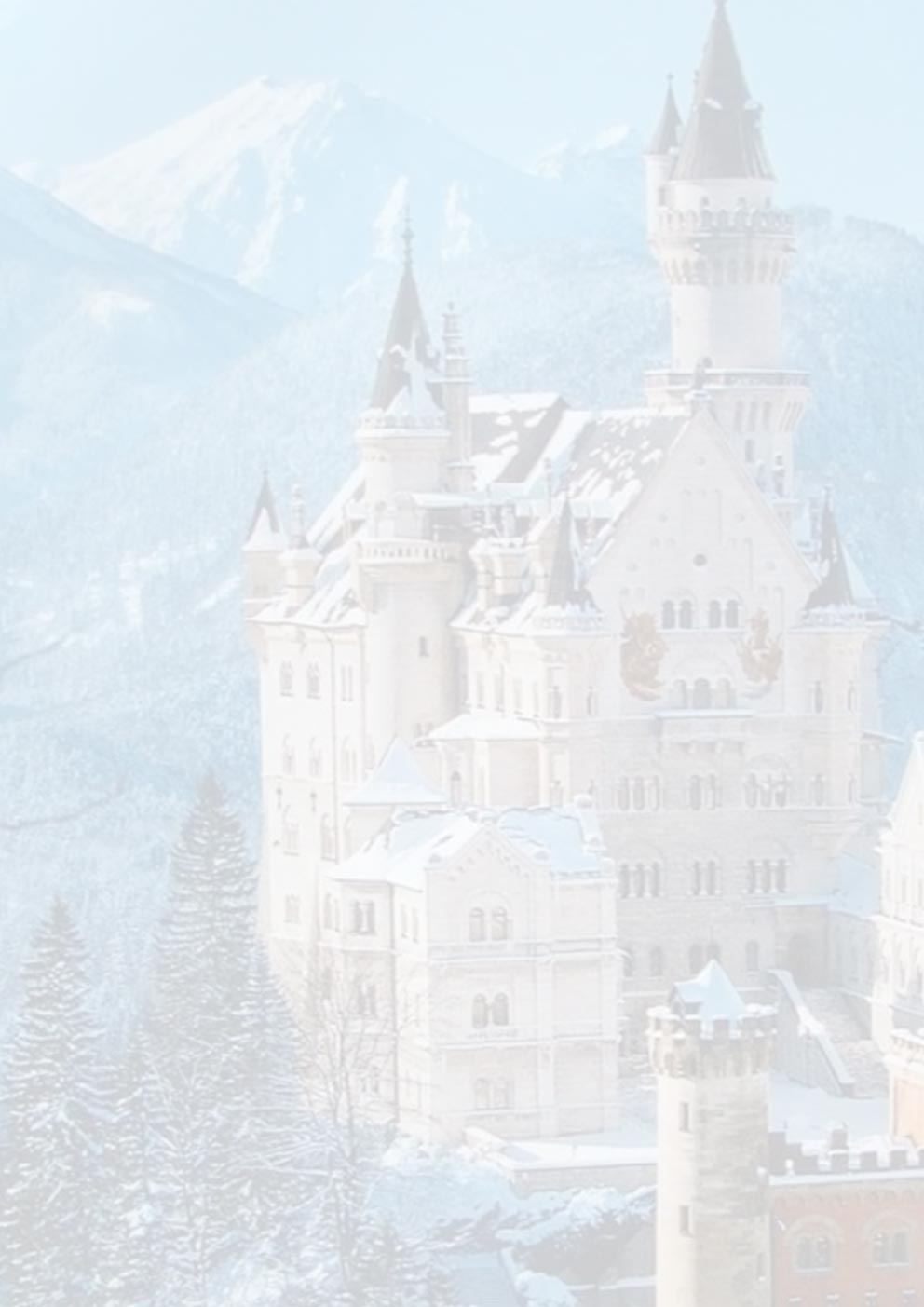 